CODE OF CONDUCT: TEAM MANAGERS AND VOLUNTEERS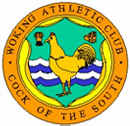 As a responsible Team Manager/Volunteer, I will: • ensure that where my role requires, I have obtained an acceptable criminal record check  • ensure that activities I arrange or support are appropriate for the age, maturity, experience and ability of the individuals involved • cooperate fully with others involved in the sport such as coaches, technical officials, and representatives of the club committee • in no way undermine, put down or belittle other officials, athletes, coaches or practitioners • consistently promote positive aspects of the sport (e.g. fair play)  • never engage in the massage of an athlete under the age of 18 years.  • follow the relevant guidance on social media use and not post on social media any content which is inappropriate or offensive • avoid swearing, abusive language and irresponsible or illegal behaviour, including behaviour that is dangerous to me or others, acts of violence, bullying, harassment and physical and sexual abuse • avoid destructive behaviour and leave athletics venues as I find them • not carry or consume alcohol or illegal substances while volunteering in athletics • avoid carrying any items that could be dangerous to me or others, excluding athletics equipment used in the course of my athletics activity • challenge inappropriate behaviour and language by others and report any suspected misconduct by other coaches or other people involved in athletics to the club Safeguarding Team as soon as possible • volunteer my time without discrimination on grounds of age, gender, sexual, cultural, ethnic, disability or religious preference • respect the rights, dignity and worth of every person and treat everyone equally, regardless of background or ability• report any accidental injury, distress, misunderstanding or misinterpretation to the Club Welfare Officer as soon as possible and as soon as possible record written details and send to the Welfare Officer • never exert undue influence to obtain personal benefit or reward • develop healthy and appropriate working relationships with athletes and other volunteers based on mutual trust and respect, especially with anyone under 18 years or who are adults at riskPrint name . . . . . . . . . . . . . . . . . . . . . . . . . . . . . . . . . . . . . . . . . . . . . . . . . . . . . . . . . . . . . . . . . . . . . Signature . . . . . . . . . . . . . . . . . . . . . . . . . . . . . . . . . . . . . . . . . . . . . . .   Date . . . . . . . . . . . . .